.Start after 16 count intro[1-8] R fwd rock/recover, R & L apart, hold, R heel bounce 2X, L heel bounce 2XYou can use your hands to press palms to the floor as you lift up right heel then left heel – see video[9-16] L ball cross side, R sailor, L cross step, ¼ L, ½ L, R fwd[17-24] L fwd, R fwd & back points, R fwd, L fwd & back points, L fwd shuffle[25-32] R fwd, ¼ L pivot turn, R cross shuffle, L side rock/recover, L behind-side-crossEnding: WALL 7: dance up to this point count 30 and facing back wall add the following to bring yourself to front wall: ½ L sailor step[33-40] R side, L touch, ¼ L shuffle, ½ L, ½ L, walk fwd 2[41-48] R fwd rock/recover, R back, L heel fwd, hold, 3 heel presses fwd, back, fwd, R side touch[49-56] R ball cross, R side, ¼ L & L side, ¼ L & R side, L sailor, R sailor[57-64] Weave R 2, ¼ L toaster, walk fwd 2 (or full turn), R fwd, ¼ L pivotContact: Tel: 01462 735778 - Website: www.thedancefactoryuk.co.uk - Email: info@thedancefactoryuk.co.ukTimber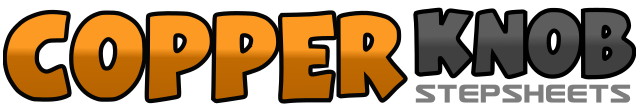 .......Count:64Wall:4Level:Intermediate.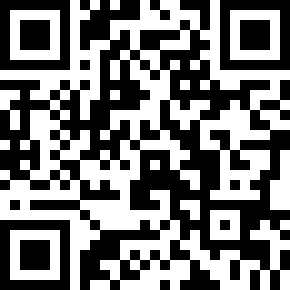 Choreographer:Alison Metelnick (UK) & Peter Metelnick (UK) - December 2013Alison Metelnick (UK) & Peter Metelnick (UK) - December 2013Alison Metelnick (UK) & Peter Metelnick (UK) - December 2013Alison Metelnick (UK) & Peter Metelnick (UK) - December 2013Alison Metelnick (UK) & Peter Metelnick (UK) - December 2013.Music:Timber (feat. Kesha) - PitbullTimber (feat. Kesha) - PitbullTimber (feat. Kesha) - PitbullTimber (feat. Kesha) - PitbullTimber (feat. Kesha) - Pitbull........1-2Rock R forward, recover weight on L&3-4Step R foot back and out, step left foot apart, hold5-8Press R heel down twice, press L heel down twice (weight ends on R)&1-2Step L back, cross step R over L, step L side3&4Step R behind L, step L side, step R side5-8Cross step L over R, turning ¼ left step R back, turning ½ left step L forward, step R forward (3 o’clock)1-3Step L forward, touch R toes forward, touch R toes back4-6Step R forward, touch L toes forward, touch L toes back7&8Step L forward, step R together, step L forward1-2Step R forward, pivot ¼ left (12 o’clock)3&4Cross step R over L, step L side, cross step R over L5-6Rock L side, recover weight on R7&8Cross step L behind R, step R side, cross step L over R1-2Step R side, touch L together3&4Turning ¼ left step L forward, step R together, step L forward (9 o’clock)5-6Turning ½ left step R back, turning ½ left step L forward7-8Step R forward, step L forward1-2Rock R forward, recover weight on L&3-4Step R back, touch L heel forward, hold5-7As you press forward on ball of L lift up R heel bending R knee forward, as you press back on R lift up L toes, as you press forward on ball of L lift up R heel bending R knee forward8Point R side&1-2R back, cross step L over R, step R side3-4Turning ¼ left step L side, turning ¼ left step R side (3 o’clock)5&6Step L behind R, step R side, step L side7&8Step R behind L, step L side, step R side1-2Cross step L over R, step R side3&4Turning ¼ left step L back, step R together, step L forward (12 o’clock)5-6Step R forward, step L forward (or ½ L & R back, ½ L & L forward)7-8Step R forward, pivot ¼ left (9 o’clock)